УФНС России по Республике Татарстан приглашает принять участие в вебинарах по ЕНС УФНС России  по Республике Татарстан приглашает налогоплательщиков на вебинары по вопросам внедрения института Единого налогового счета. Мероприятия проводятся с участием сотрудников Управления.21 марта 2023 года в 10.00 состоится вебинар на тему: «Порядок предоставления уведомлений в рамках ЕНС». Спикеры: Лекомцева Элина Сергеевна, начальник отдела урегулирования задолженности, Осипова Майя Камилевна, заместитель начальника отдела урегулирования задолженности.  Программа вебинара:1.Коротко о введении с 01.01.2023 нового порядка уплаты налоговых   платежей.        2. Порядок предоставления уведомлений в рамках ЕНС.        3. Ответы на поступившие вопросы. 23 марта 2023  в 10.00 приглашаем на вебинар на тему «Порядок заполнения и представления уведомлений об исчисленных суммах налогов, авансовых платежей по налогам в части  налогообложения имущества организаций (налог на имущество организаций, земельный налог, транспортный налог)». Спикер:  заместитель начальника отдела камерального контроля № 2 Управления Хисматуллина Альмира ВаясовнаПрограмма вебинара:О введении с 01.01.2023 института Единого налогового счета .Порядок заполнения и представления уведомлений об исчисленных суммах налогов, авансовых платежей по налогам в части  налогообложения имущества организаций. Ответы на поступившие вопросы.         Вебинары бесплатные. Принять участие в нем может любой желающий. Ссылка для подключения к вебинару 21 марта 2023  https://w.sbis.ru/webinar/53274fd0-8b02-4e8b-8cd3-f378f3673adb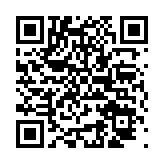 Ссылка для подключения к вебинару 23 марта 2023  https://w.sbis.ru/webinar/0fd7779f-edcb-4925-a6c3-08acb14769aa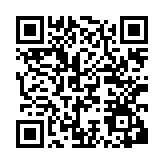 